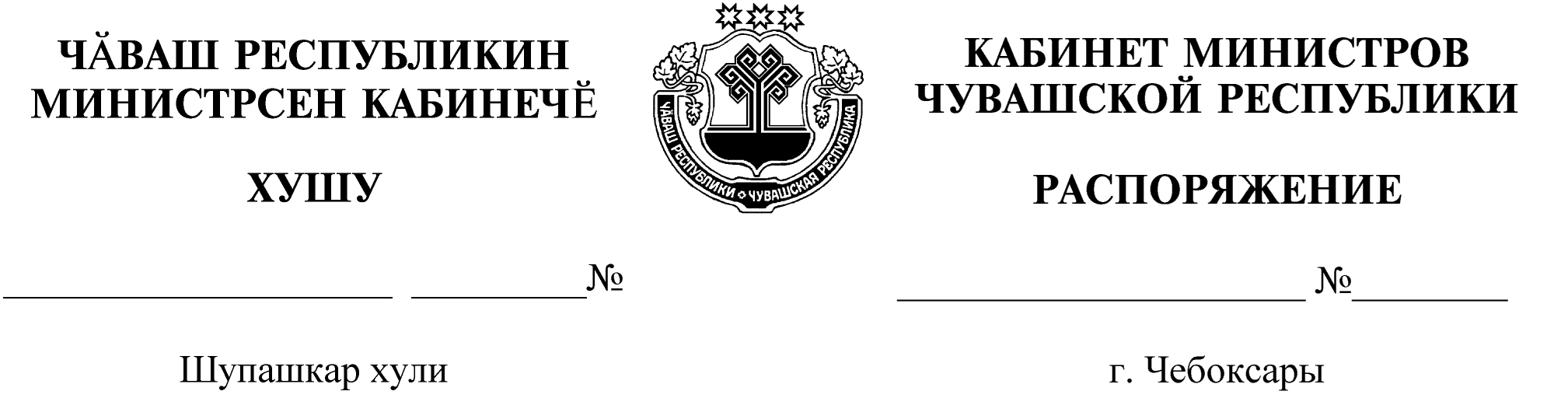 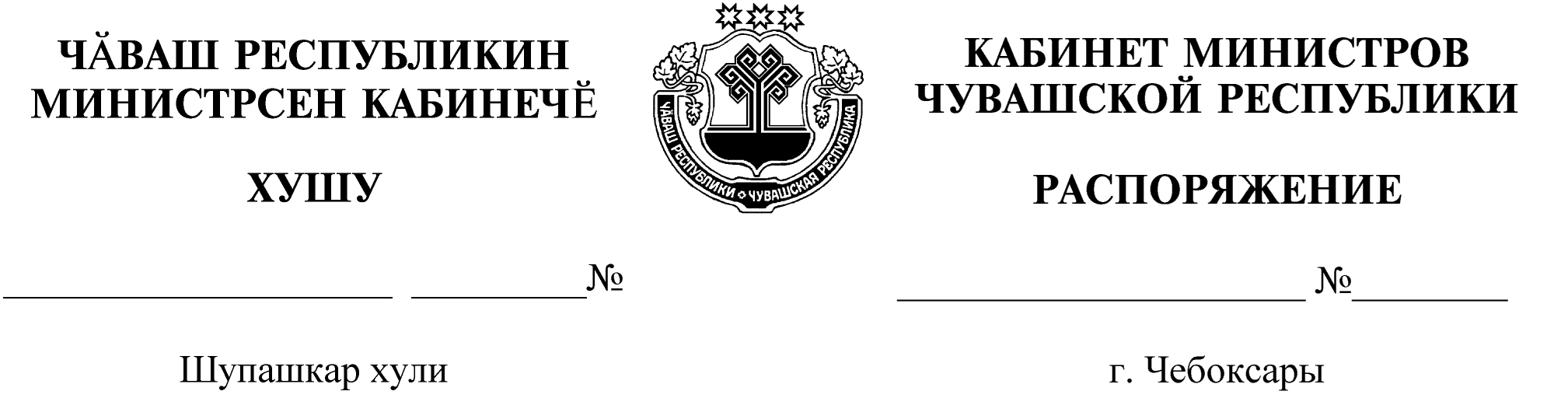 	Освободить Дмитриеву Надежду Викторовну от должности заместителя министра образования и молодежной политики Чувашской Республики.Председатель Кабинета Министров         Чувашской Республики – О.Николаев